PROPÓSITO.Establecer las directrices para asegurar que los procesos cumplen con los objetivos y resultados planificados e impulsar la mejora continua de los mismos.ALCANCE.	Este procedimiento aplica a todos los procesos del Sistema de Gestión de Calidad de la Dirección General de Servicios Administrativos.Participan de forma directa los Jefes de Área, el Supervisor de la Calidad y Representante de Dirección.  Inicia cuando los Jefes de área definen y establecen los indicadores para sus procedimientos y finaliza cuando comparas los resultados de las mediciones contra lo planeado y emites el informe respectivo.El presente procedimiento de cumplimiento al elemento 8.2.3 y 8.4 de la Norma ISO 9001:2008.POLÍTICAS DE OPERACIÓN.Los Directores de cada área definen por lo menos dos indicadores y los parámetros con los que se medirán.Los Directores son los responsables de dar seguimiento y de turnar al Supervisor de la Calidad periódicamente los indicadores de los procesos.4. DOCUMENTOS DE REFERENCIA. REGISTROS.6. TÉRMINOS Y DEFINICIONES Proceso: Conjunto de actividades mutuamente relacionadas o que interactúan, las cuales transforman elementos de entrada en resultados.Procedimiento: Forma especificada para llevar a cabo una actividad o un proceso.Parámetro: Valor numérico que provee una medida para ponderar el desempeño cualitativo o cuantitativo de una organización.Medición: Acción y resultado de determinar la proporción entre la magnitud o dimensión de un objeto y una determinada unidad de medida o unidad de medición. Seguimiento: Es una actividad continua que provee información sobre el progreso de una política, programa o entidad, mediante la comparación de avances periódicos y metas predefinidas.  RD: Representante de la Dirección.7. DIAGRAMA DE FLUJO.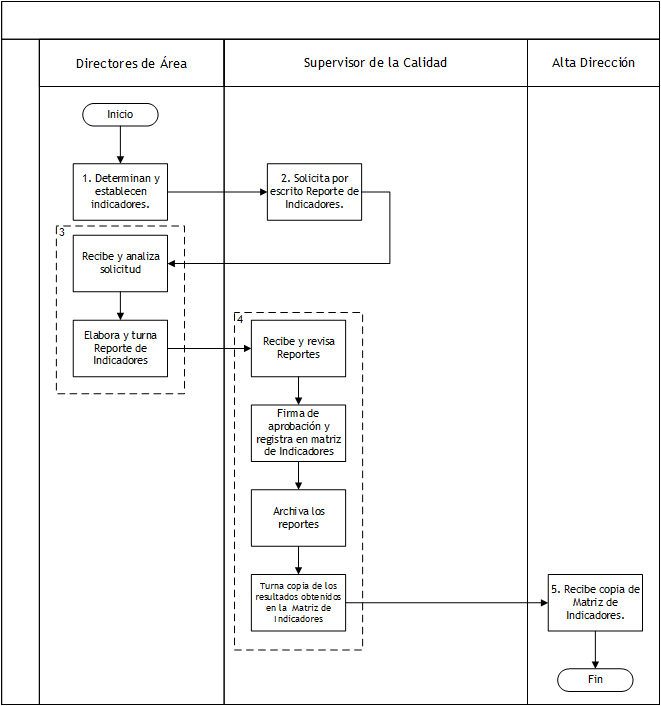 8. DESCRIPCIÓN DEL PROCEDIMIENTO.9. PRODUCTOS.10. CONTROL DE CAMBIOS.*RD = Representante de la Dirección, SP = Supervisor de Procedimiento y AD = Alta Dirección.Manual de Gestión de la Calidad. MDGSA-01Herramientas Administrativas y Estadísticas  DRD-03.01Nombre del RegistroCódigoTiempo de RetenciónLocalización y AccesoDisposición de los RegistrosReporte de indicadoresRSC-03.01Matriz de IndicadoresRSC-03.02Elaboró:C. Sara Noreth Arciniega FélixSupervisor de la CalidadRevisó:Lic. Sinaí Burgueño BernalSupervisor de ProcedimientosValidó:Lic. Rosmery Osuna PatrónRepresentante de la DirecciónAprobó:Ing. Felipe Álvarez OrtegaAlta Dirección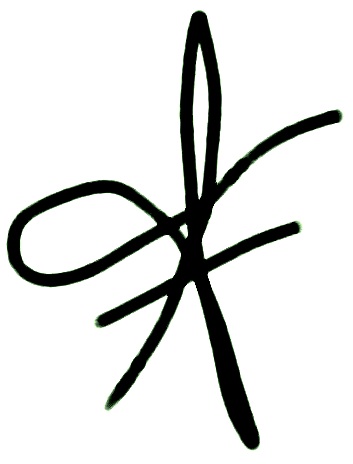 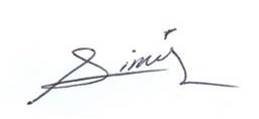 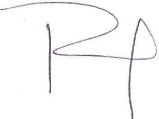 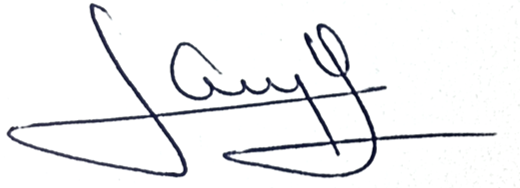 ResponsableActividadTareasRegistroDirectores de ÁreaDefinen indicadores de procesos.Determinan y establecen  los indicadores para el seguimiento y medición de los procesos de su competencia y establecen metas de cumplimiento cuando sea necesario.------Supervisor de la CalidadSolicita Reporte.Solicita por escrito Reporte de Indicadores a las Direcciones que están en el alcance del Sistema de Gestión de la Calidad.------Directores de ÁreaRecibe, elabora y turna reporte.Recibe y analiza solicitud.Elabora el Reporte de Indicadores y turnan al Supervisor de la Calidad. Reporte de Indicadores RSC-03.01Supervisor de la CalidadRecibe y registra en Matriz de IndicadoresRecibe y revisa los indicadores reportados.Firma de aprobación y registra en la matriz de indicadores.Archiva los reportes de indicadores.Turna copia los resultados obtenidos en la Matriz de Indicadores al Representante de la Dirección.Matriz de IndicadoresRSC-03.02Representante de la Dirección.Recibe Matriz de IndicadoresRecibe copia de la Matriz de Indicadores para su conocimiento.------Fin del ProcedimientoFin del ProcedimientoFin del ProcedimientoFin del ProcedimientoProductosMatriz de indicadoresRevisiónFechaRevisóAprobóDescripción del cambio0001/05/2012RD / SPADEmisión inicial.0128/06/2013RD/SPADSe elimina el punto 9. Indicadores de la estructura del contenido de este procedimiento y se recorre la numeración.Así como en la tarea 2.1 se elimina la nota acerca de los indicadores.Se agrega en documentos de referencia el documento DDGSA-01.03 Fichas de procesos.0226/03/2014RD/SPADAdecuación de la primera política de operación, para especificar que se definirán por los menos 2 indicadores por área.Se cambia la definición de indicadores al inicio de cada año por cuando sea necesario.Adecuación general de las tareas.0314/07/2014RD/SPADSe sustituye a la C. Yadira del Carmen López Aguilar de supervisora de procedimientos por la Lic. Sinaí Burgueño Bernal.Se elimina el apartado Anexos y cuadro de servicio no conforme0422/04/2015RD/SPADSe designa como  Supervisora de Calidad a la C. Sara Noreth Arciniega Félix por la Ing. Raisa Tatiana Salazar Osuna.0508/01/2016RD/SPAD-Se modificó la metodología para determinar los indicadores del registro RSC-03.01 del procedimiento PDRH-24 Ambiente Laboral: Número de actividades de ambiente laboral realizadas/Número de actividades de ambiente laboral acordadas *100 por Diagnósticos de Ambiente Laboral aplicados/ Aplicación de Diagnósticos de Ambiente Laboral Programados  *100-Se incluyó en la metodología para determinar el indicador de los recorridos de la comisión: Recorridos de la Comisión de Seguridad e Higiene realizados/ Recorridos de la Comisión de Seguridad e Higiene programados *1000616/01/2016RD/SPADEn sustitución del Lic. Rodolfo Pérez Insulza, firma el procedimiento el Lic. Adolfo Duarte Calderón como Director General de Servicios Administrativos.0706/04/2016RD/SPAD-Se anexa al Reporte de Indicadores el indicador del procedimiento Mesa de Ayuda, código PDSI-01, Porcentaje de servicios atendidos.0813/10/2016RD/SPAD-Se modificó el diagrama de flujo.-Se modificó la descripción del procedimiento.-Se anexa al Reporte de Indicadores el indicador del procedimiento Servicios de Mantenimiento, código PDRMS-15, Porcentaje de servicios de mantenimiento atendidos.0912/01/2017RD/SPADEn sustitución del Lic. Adolfo Duarte Calderón, firma el procedimiento el Ing. Felipe Álvarez Ortega como   Director General de Servicios Administrativos.1015/06/2017RD/SPAD-Se modificó el registro Matriz de Indicadores, código RSC-03.02.